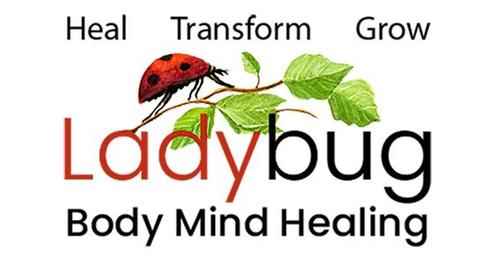 Leslie Gould-Barkman MSW. LCSW. LMT.West Hatfield, MA 01088 413-320-9365ELECTRONIC CONFERENCING BETWEEEN CLIENT AND THERAPIST
Email, texting and most video conferencing (Skype, FaceTime etc.) are not secure mediums for
communication. The exception to this is if we arrange to meet via VSee or Psychology Today virtual platforms which are secured and HIPPA compliant.
If you choose to contact me using computer-based methods, please note that you’ll be doing so
with the full understanding that I cannot guarantee the safety and security of that
communication despite all efforts to protect your privacy.
While scheduling or changing appointments via electronic communications (text or email) is not
a problem, anything on a more personal level should be discussed by phone.
This is also an acknowledgment that emails occasionally disappear or get delayed which means
it may never be received by either party. For this reason, if you need to cancel an appointment
please call or text me rather than use email.
Your signature below is confirmation that you understand the information provided above.
Client’s Printed Name: ___________________________________________________________
Client’s Signature: _______________________________________________________________
Date: ___________________